Supplementary MaterialAssessing the Status of the Critically Endangered White-bellied Heron Ardea insignis in north-east IndiaRohan K. Menzies, Megha Rao and Rohit NaniwadekarContentsTable S1. The 81 sites surveyed in Arunachal Pradesh and Assam along with GPS locations, distance sampled, mean elevations, and minutes taken to sample.Table S2. Results of the Wilcoxon Rank Sum tests.Table S3. The groups of localities with the names of places included in the grouping and the total number of key informant interviews conducted.Figure S1. Images showing A) rocky substrate; B) sandy/rocky substrate; C) sandy substrate; D) garbage; E) gravel mining; F) sand mining; G) traditional fishing; H) fish in a cast net.Figure S2. Images showing: A, G) Greater Flamingo; B, H) White-throated Kingfisher; C, I) Lesser Whistling Duck; D, J) Purple Heron; E, F, K, L) White-bellied Heron, used for key informant questionnaire surveys. Table S1. The 81 sites surveyed in Arunachal Pradesh and Assam along with GPS locations, distance sampled, mean elevations, and minutes taken to sample.Table S2. Results of the Wilcoxon Rank Sum tests.Table S3. The groups of localities with the names of places included in the grouping and the total number of key informant interviews conducted. The localities were grouped by a combination of common drainage and geographic proximity. NPA – non-protected area; PA – Protected AreaFigure S1. Images showing A) rocky substrate; B) sandy/rocky substrate; C) sandy substrate; D) garbage; E) gravel mining; F) sand mining; G) traditional fishing; H) fish in a cast net. All pictures taken by Rohan Menzies and Megha Rao. 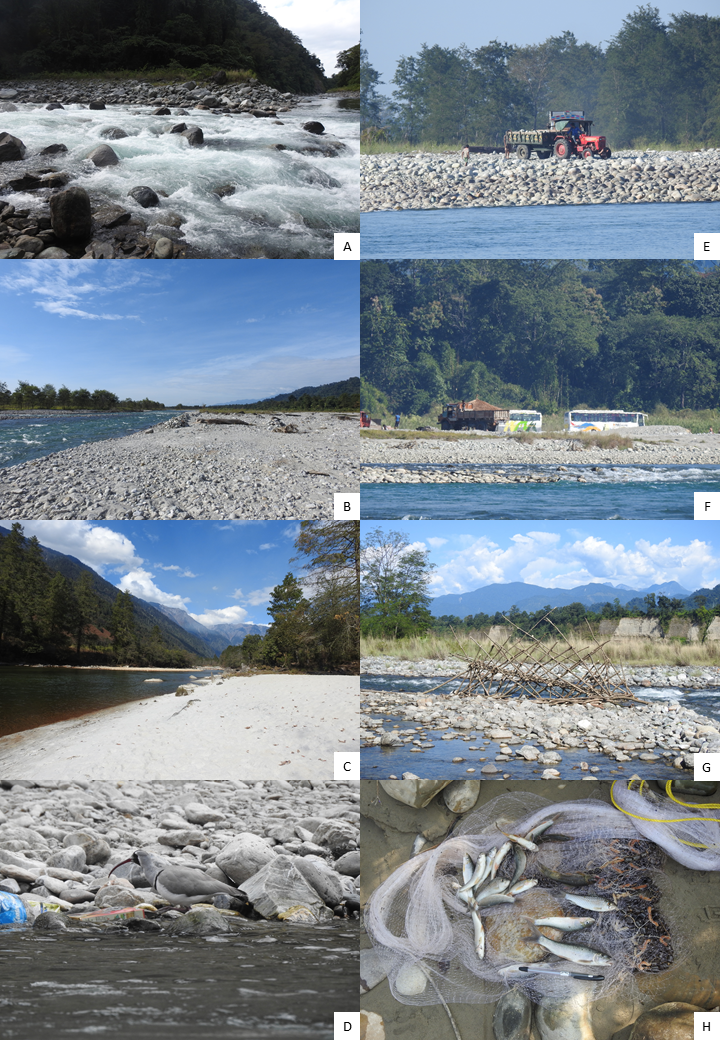 Figure S2. Images showing: A, G) Greater Flamingo; B, H) White-throated Kingfisher; C, I) Lesser Whistling Duck; D, J) Purple Heron; E, F, K, L) White-bellied Heron, used for key informant questionnaire surveys. 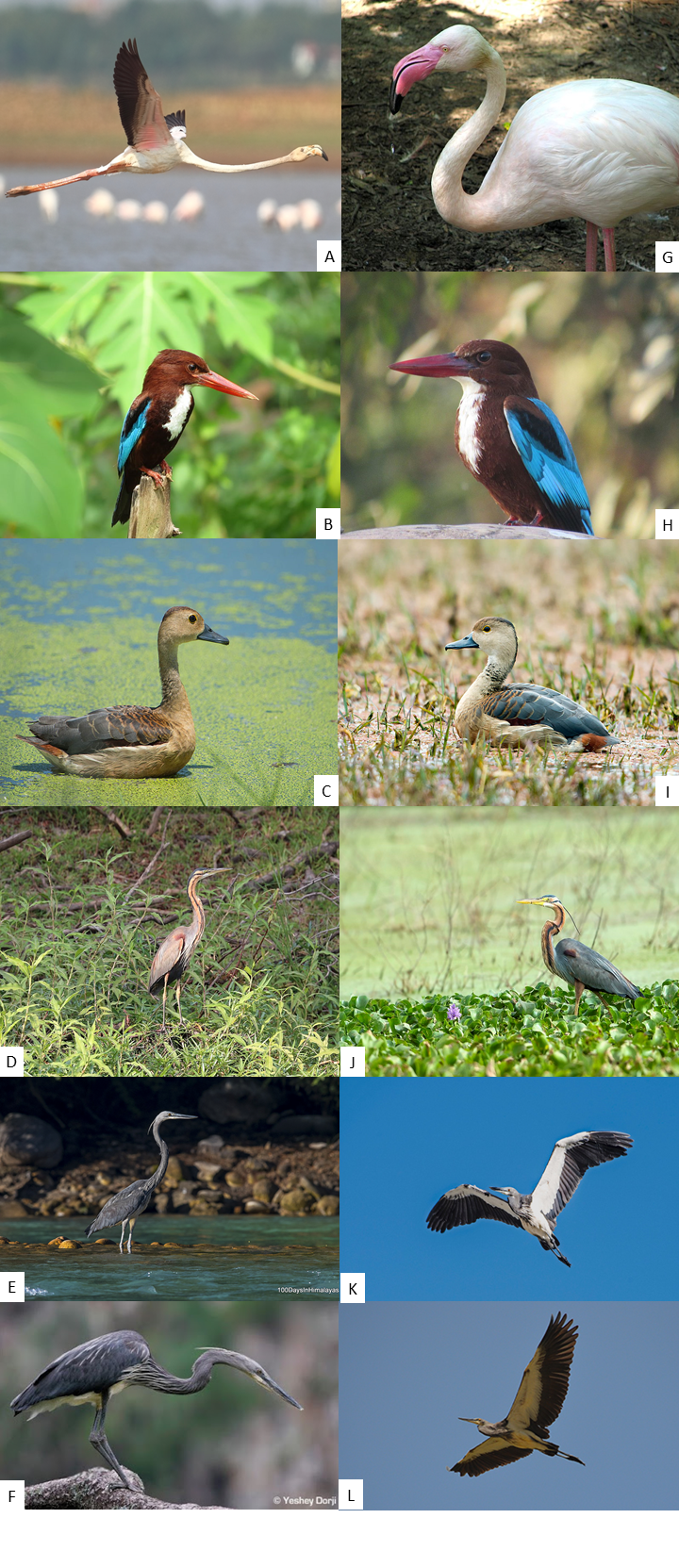 Site NameDrainageGPS LocationLength Sampled (km)Elevation (m ASL)Sampling Period (mins)DHIBRUPakke26.9876° N, 93.0239° E1.1149.38148DIBADibang28.782766° N, 95.907933° E1.61215.9240DIBBDibang28.877482° N, 95.844455° E0.31305.3280DIBCDibang28.808164° N, 95.930943° E0.51275.4775DIBDDibang28.835218° N, 95.955706° E0.31354.5340DIBEDibang28.825733° N, 95.948958° E0.81324.84100DIBFDibang28.939336° N, 95.970665° E0.81697.9760DIBGDibang28.179288° N, 95.837575° E2439.39120DIBHDibang28.163123° N, 95.835965° E2394.295EKAEast Kameng27.396686° N, 93.057775° E1415.49100EKBEast Kameng27.27015° N, 92.886434° E1.4341.81140EKCEast Kameng27.291545° N, 92.934737° E1.5353.8490EKDEast Kameng27.272093° N, 93.064606° E1.6700.2485KAMAKamlang27.7633° N, 96.3527° E2355.4216KAMBKamlang27.7786° N, 96.3347° E2326.8186KAMCKamlang27.7972° N, 96.3221° E2291.9140KAMDKamlang27.734165° N, 96.40547° E0.7460.1768KAMEKamlang27.738787° N, 96.39087° E0.4476.5535KHAPakke26.9848° N, 92.9154° E0.7127.3947KHBPakke26.9803° N, 92.9144° E0.7125.6635LALPakke26.9834° N, 92.9215° E0.7128.4550LALEVPakke26.9854° N, 92.9346° E2138.3395LOALohit28.076392° N, 96.521668° E0.8491.1669LOBLohit28.057621° N, 96.480678° E1488.3967LOCLohit27.881632° N, 96.844573° E1.6829.52175LODLohit27.891633° N, 96.830369° E0.5803.3348LOELohit28.123807° N, 97.0179° E21105.52195LOFLohit28.137845° N, 97.024725° E1.11118.82155LOGLohit27.903798° N, 96.164294° E2179.91155LOHLohit27.899659° N, 96.266729° E2235.25105LOILohit27.894621° N, 96.28482° E0.9244.8335LSASubansari27.3336° N, 93.9804° E0.3146210LSBSubansari27.344° N, 93.986° E0.4136.6540LSCSubansari27.5151° N, 93.8385° E0.71518.360LSDSubansari27.5294° N, 93.8398° E1.21523.9585MAManas26.771027° N, 90.954745° E282.24105MBManas26.701271° N, 90.97737° E262.15125MCManas26.71882° N, 90.97755° E164.8745NAMANamdapha27.5169° N, 96.511° E2465.05245NAMBNamdapha27.5285° N, 96.5232° E0.6480.769NAMCNamdapha27.4995° N, 96.505° E2432.76207NAMDNamdapha27.4834° N, 96.481° E2386.21150NAMENamdapha27.4878° N, 96.4633° E2376.3181NAMFNamdapha27.5105° N, 96.3908° E2340.82140NAMGNamdapha27.5317° N, 96.3899° E2380.69125PAKKEPakke26.9624° N, 93.0056° E2142243PKAPakke27.006239° N, 93.033295° E2161.58145PKBPakke27.019754° N, 93.040094° E0.6178.2475PKCPakke27.053676° N, 92.773027° E2133.69120SIASiang28.0978° N, 95.3086° E2137.62130SIBSiang28.0048° N, 95.4613° E2117.18135SICSiang28.0175° N, 95.4446° E1.4121.5280SIDSiang28.0242° N, 95.4386° E2124.95105SIESiang28.631561° N, 95.01649° E1.2271.960SIFSiang28.585945° N, 95.066798° E0.8269.9435SIGSiang28.739896° N, 94.921701° E0.6308.6855SIHSiang28.674385° N, 94.974847° E1289.4795SIISiang28.658387° N, 95.007282° E0.3286.8540SIJSiang28.404464° N, 95.076112° E0.5222.7545SIKSiang28.325099° N, 94.9602° E1198.1120TOWAMKamlang27.7462° N, 96.3736° E1.6391.14125UPDEKPakke27.0167° N, 92.8572° E2145.85125WKAWest Kameng27.1147° N, 92.1185° E1.31153.99155WKBWest Kameng27.0796° N, 92.1173° E0.3944.1945WKCWest Kameng27.0844° N, 92.1084° E0.4993.3872WKDWest Kameng27.1148° N, 92.2491° E22001.66190WKEWest Kameng27.1171° N, 92.2713° E1.51998.21180WKFWest Kameng27.1384° N, 92.2672° E1.71951.32175WKGWest Kameng27.3721° N, 92.2404° E1.21575.42100WKHWest Kameng27.397° N, 92.2751° E1.51555.29105WKIWest Kameng27.1987° N, 92.3991° E0.31493.540WKJWest Kameng27.2073° N, 92.398° E1.51460.36120WKKWest Kameng27.2137° N, 92.4939° E1.71251.69120WKLWest Kameng27.2023° N, 92.489° E0.71275.9360WSBSiang28.598282° N, 94.147095° E0.81915.5665WSCSiang28.586572° N, 94.153988° E1.31911.670WSDSiang28.191672° N, 94.819948° E0.6237.6740WSESiang28.186371° N, 94.775472° E0.3228.7830WSFSiang28.212013° N, 94.828727° E0.3248.0525WSGSiang27.673844° N, 94.717628° E1.5126.295WSHSiang27.659204° N, 94.686164° E1.2126.6685VariablePairwise Wilcoxon Rank Sum TestPairwise Wilcoxon Rank Sum TestPairwise Wilcoxon Rank Sum TestKruskal-Wallis TestaVariableNAM-NPANAM-PANPA-PAKruskal-Wallis TestaElevationb0.830.0350.0001χ² = 18.183, P = <0.001Width0.660.950.66χ² = 1.138, P = 0.566Sandy0.650.650.71χ² = 0.877, P = 0.645Sandy-Rocky0.770.200.11χ² = 4.867, P = 0.088Rocky0.860.860.94χ² = 0.409, P = 0.815Slow Flow0.460.460.44χ² = 2.006, P = 0.367Medium Flow0.640.640.64χ² = 0.448, P = 0.800Fast Flow0.560.560.56χ² = 0.880, P = 0.644Miningc0.0220.3890.019χ² = 12.192, P = 0.002Garbagec0.00150.18680.0007χ² = 21.697, P = <0.001aSignificant differences between NAM, PA, and NPA are in bold. aSignificant differences between NAM, PA, and NPA are in bold. aSignificant differences between NAM, PA, and NPA are in bold. aSignificant differences between NAM, PA, and NPA are in bold. aSignificant differences between NAM, PA, and NPA are in bold. bPairwise Wilcoxon Rank Sum Test is significant between PA and NPA and PA and NAM.bPairwise Wilcoxon Rank Sum Test is significant between PA and NPA and PA and NAM.bPairwise Wilcoxon Rank Sum Test is significant between PA and NPA and PA and NAM.bPairwise Wilcoxon Rank Sum Test is significant between PA and NPA and PA and NAM.bPairwise Wilcoxon Rank Sum Test is significant between PA and NPA and PA and NAM.cPairwise Wilcoxon Rank Sum Test is significant between both NAM and NPA and PA and NPA. cPairwise Wilcoxon Rank Sum Test is significant between both NAM and NPA and PA and NPA. cPairwise Wilcoxon Rank Sum Test is significant between both NAM and NPA and PA and NPA. cPairwise Wilcoxon Rank Sum Test is significant between both NAM and NPA and PA and NPA. cPairwise Wilcoxon Rank Sum Test is significant between both NAM and NPA and PA and NPA. Locality NameTotal Number of InterviewsPlaces Included in GroupingAlong12Along, Basar, KabuAnini5AniniBana5Bana, Papu ValleyBoleng5Boleng, KomkarChingwinti5Chingwinti D'Ering WLS12Borguli, NamsingHyalauing5HyalauingKalaktang5KalaktangKameng12Dirang, Eaglenest WLS, Rupa, ShergaonKamlang TR9WakroKimmin3KimminLikhabali6Kane WLS, LikhabaliMechuka7MechukaNamdapha6Deban, TinsukiaPakke_NPA8A2, SeijosaPakke_PA7Khari, Upper DekhraiPasighat7PasighatRoing10RoingSiang17Bomdo, Moying, Ramsing, YingkiongTezu17Demwe, TezuTuting8TutingWalong19Kahoo, Kibithu, Moshai, WalongZiro10Ziro